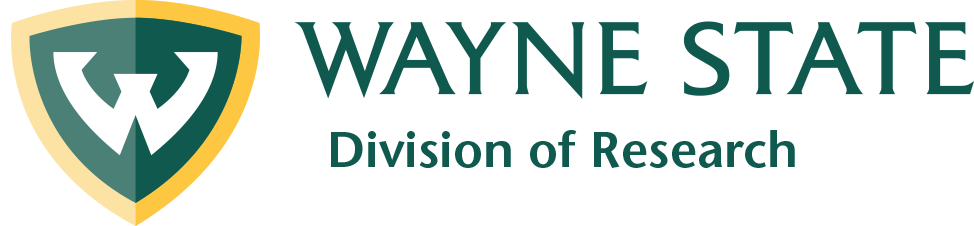 New Award InformationThis form can be e-mailed to Julie O'Connor (ag2712@wayne.edu).PI namePI titlePI department and college/schoolTitle of awarded projectFunding agencyDates of awardTotal award amountCo-PI’s and other investigators involved in project (include their department and college/school)Other universities involved in projectPI’s degree(s) & alma mater(s)PI’s current residence (city, state)Layman’s description of project